Too Sick For School   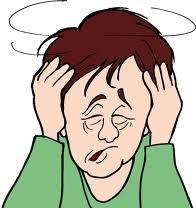 There are times when your child is too sick for school. This information may be helpful to you.FEVER: Temperature of 100.6 or higher. Please keep your child at home until they are fever free for 24 hours without the use of fever reducing medicines (Tylenol, Motrin)VOMITING or DIARRHEA:  Your child should remain home until 24 hours after the last sickness episode.PINK EYE:  Your child should be evaluated and treated by a licensed healthcare provider.  The child may return 24 hours after the start of antibiotics. (A doctor’s excuse may be required)       SORE THROAT/FEVER:  If your child has a sore throat & fever, you are advised to have them evaluated & treated by a licensed healthcare provider. If STREP THROAT is found, your child may return to school after 24 hours of antibiotics and fever free without fever reducing medicine.  (A doctor’s excuse may be required to return to school)RASH: If your child has a rash or lesions of unknown reason, they should be evaluated by a licensed healthcare provider before returning to school. ( A doctor’s excuse may be required)OPEN SORES:  If your child has “sores” or lesions they should always be covered while at school. If a possible Staph infection is suspected, your child should be evaluated by a licensed healthcare provider. ( A doctor’s note may be required to return to school)HEAD LICE: If your child is found to have head lice while at school, you will be contacted to come pick them up from school. Your School Nurse will provide you with information on how to treat/prevent head lice.  You will need to bring your child to school the next day following treatment to the School Nurse for further evaluation. (proof of treatment may be required) Dale County Schools do not have a “No Nit Policy” regarding head lice.It is impossible to cover all illnesses.  However, it is important for the health of all students, faculty, and staff that your child not attends school when sick.  Please contact your School nurse or your healthcare provider if you have any questions or concerns about your child’s illness.  